		Powiatowy Urząd Pracy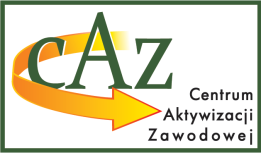 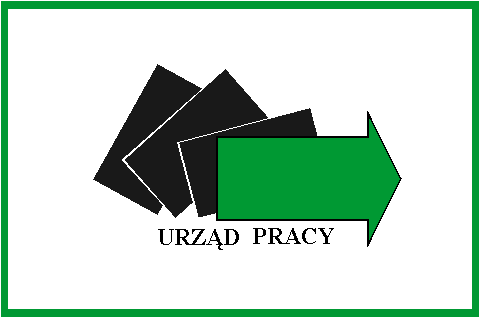  w ChełmieZałącznik nr 7 do SWZLink do postępowania:https://ezamowienia.gov.pl/mp-client/search/list/ocds-148610-c969d9b8-bf6a-11ee-9897-f6855eb846c0Identyfikator postępowania na Platformie e-Zamówienia:ocds-148610-c969d9b8-bf6a-11ee-9897-f6855eb846c0